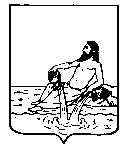 ВЕЛИКОУСТЮГСКАЯ ДУМАВЕЛИКОУСТЮГСКОГО МУНИЦИПАЛЬНОГО РАЙОНАР Е Ш Е Н И Е   от        11.09.2020          №     38                  ___________________________________________________________________________                   ______________________г. Великий УстюгВ соответствии со статьей 21 Устава Великоустюгского муниципального района, Положением о Молодежном парламенте Великоустюгского муниципального района, утвержденного решением Великоустюгской Думы от 14.12.2012 № 130, учитывая предложения Молодежного парламента Великоустюгского муниципального района,Великоустюгская Дума РЕШИЛА:1. Внести в решение Великоустюгской Думы от 14.12.2012 № 130 «О Молодежном парламенте Великоустюгского муниципального района» (далее – решение) следующие изменения:1.1. В Положении о Молодежном парламенте Великоустюгского муниципального района (приложение N 1 к решению): 1.1.1. Пункт 3.9. раздела 3 изложить в новой редакции: «3.9. Решение о досрочном прекращении полномочий члена Молодежного парламента принимает Молодежный парламент.».1.1.2. Пункт 3.11. раздела 3 дополнить абзацами вторым и третьим следующего содержания:«Принятое по результатам голосования решение направляется в Великоустюгскую Думу в пятидневный срок со дня проведения соответствующего заседания Молодежного парламента. На основании представленных документов на очередную сессию представительного органа вносится проект решения Великоустюгской Думы об утверждении персонального состава Молодежного парламента.В случае если резервный список не сформирован или находящиеся в нем кандидаты отказались от членства в Молодежном парламенте, избрание члена Молодежного парламента осуществляется в соответствии с пунктами 3.2 - 3.8 настоящего Положения.».1.2. Утвердить состав комиссии по предварительному рассмотрению документов, представленных кандидатами в члены Молодежного парламента (приложение N 2 к решению) в новой прилагаемой редакции.2. Настоящее решение вступает в силу после официального опубликования и распространяется на правоотношения, возникшие с 10 сентября 2020 года.Глава Великоустюгскогомуниципального района                                                               А.В. КузьминПриложение к решениюВеликоустюгской Думыот 11.09.2020 № 38УтвержденрешениемВеликоустюгской Думыот 14 декабря 2012 г. N 130(приложение N 2)С О С Т А ВКОМИССИИ ПО ПРЕДВАРИТЕЛЬНОМУ РАССМОТРЕНИЮ  ДОКУМЕНТОВ, ПРЕДСТАВЛЕННЫХ КАНДИДАТАМИ В ЧЛЕНЫ МОЛОДЕЖНОГО ПАРЛАМЕНТА О внесении изменений в решение Великоустюгской Думы от 14.12.2012 № 130 «О Молодежном парламенте Великоустюгского     муниципального района»1Глава Великоустюгского муниципального района, председатель комиссии2Заместитель руководителя администрации района, начальник управления культуры, спорта и молодежной политики, заместитель председателя комиссии3Начальник отдела молодежной политики управления культуры, спорта и молодежной политики, секретарь комиссии4Председатель постоянной комиссии по экономическим, бюджетным и социальным вопросам Великоустюгской Думы5Председатель постоянной комиссии по правовым вопросам, Регламенту и депутатской этике Великоустюгской Думы6Глава ГП "Город Великий Устюг"7Начальник организационно-правового отдела Великоустюгской Думы8Председатель Молодежного парламента Великоустюгского муниципального района